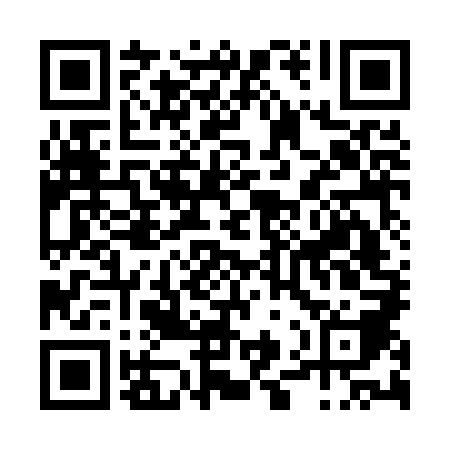 Ramadan times for Moleiro, PortugalMon 11 Mar 2024 - Wed 10 Apr 2024High Latitude Method: Angle Based RulePrayer Calculation Method: Muslim World LeagueAsar Calculation Method: HanafiPrayer times provided by https://www.salahtimes.comDateDayFajrSuhurSunriseDhuhrAsrIftarMaghribIsha11Mon5:205:206:5012:434:516:366:368:0112Tue5:195:196:4912:434:526:376:378:0213Wed5:175:176:4712:424:526:386:388:0314Thu5:155:156:4512:424:536:396:398:0415Fri5:145:146:4412:424:546:406:408:0516Sat5:125:126:4212:414:556:416:418:0617Sun5:105:106:4112:414:566:426:428:0718Mon5:095:096:3912:414:566:436:438:0819Tue5:075:076:3712:414:576:446:448:1020Wed5:055:056:3612:404:586:456:458:1121Thu5:035:036:3412:404:596:466:468:1222Fri5:025:026:3312:404:596:476:478:1323Sat5:005:006:3112:395:006:486:488:1424Sun4:584:586:2912:395:016:496:498:1525Mon4:564:566:2812:395:026:506:508:1726Tue4:544:546:2612:385:026:516:518:1827Wed4:534:536:2412:385:036:526:528:1928Thu4:514:516:2312:385:046:546:548:2029Fri4:494:496:2112:385:046:556:558:2130Sat4:474:476:2012:375:056:566:568:2231Sun5:455:457:181:376:067:577:579:241Mon5:445:447:161:376:077:587:589:252Tue5:425:427:151:366:077:597:599:263Wed5:405:407:131:366:088:008:009:274Thu5:385:387:121:366:098:018:019:295Fri5:365:367:101:356:098:028:029:306Sat5:345:347:081:356:108:038:039:317Sun5:335:337:071:356:108:048:049:328Mon5:315:317:051:356:118:058:059:349Tue5:295:297:041:346:128:068:069:3510Wed5:275:277:021:346:128:078:079:36